Ano 2016IDENTIFICAÇÃO Dos Promotores/ParceirosO Promotor do Projeto é Identificação do/a Jovem Dinamizador/aNúmero de cartão cidadão ou outro doc. Identificação (incluir letras do CC)   Data de nascimento ____ /____ /____ Idade 1.2.1 Situação face ao emprego Tipologia da Entidade (Promotora ou Parceira):1.4     Identificação da Entidade  (Parceiro e ou Promotor)IDENTIFICAÇÃO/CarACteristicas DO PROJETO2.1 Designação do projeto __________________________________________________________________________2.2 Duração _____/______ 2016 a  ______/______2016 (dd.mm.aaaa)2.3 Número de horas (total) ___________ (mínimo 264h e máximo 396h)  2.4 Horário: das ______:______ horas às ______:______ horas   e    das   ______:______ horas às ______:______ horas 2.5 Áreas de intervenção2.6 Local de Realização (preencher em caso de não ser igual ao ponto 1.3)2.7 Identifique, em documento em anexo, os seguintes elementos do projeto2.8 Caso seja uma entidade promotora responda por favor à seguinte questão:2.8.1 Classifique em termos percentuais o envolvimento do/a jovem na conceção do projeto (coloque uma cruz   	  	     na opção correta):NOTA: É necessário o envio do curriculum vitae do/a jovem dinamizador/a.             O curriculum deve conter experiência comprovada na área de ocupação do projeto.3.	Termo de responsabilidadeSe este projeto for aceite, comprometo-me a:Cumprir as obrigações recorrentes do Regulamento do Programa;Receber visitas de acompanhamento de representantes do Instituto Português do Desporto e Juventude;Comunicar, atempadamente, qualquer alteração do projeto;Enviar a assiduidade, dos/as jovens à Direção Regional do IPDJ, I.P;Enviar o relatório, no prazo de 20 dias úteis, após a conclusão do projeto.Publicitar de forma visível, o apoio do Programa OTL e do IPDJ ao projeto.Formulário para preencher, imprimir, assinar e remeter, nos termos do art.º 12º do Regulamento do Programa OTL, às Direções Regionais do IPDJ, I.P.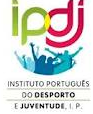 Instituto Português do Desporto e JuventudePrograma de Ocupação de Tempos Livres - Longa DuraçãoFormulário de candidatura - Promotor –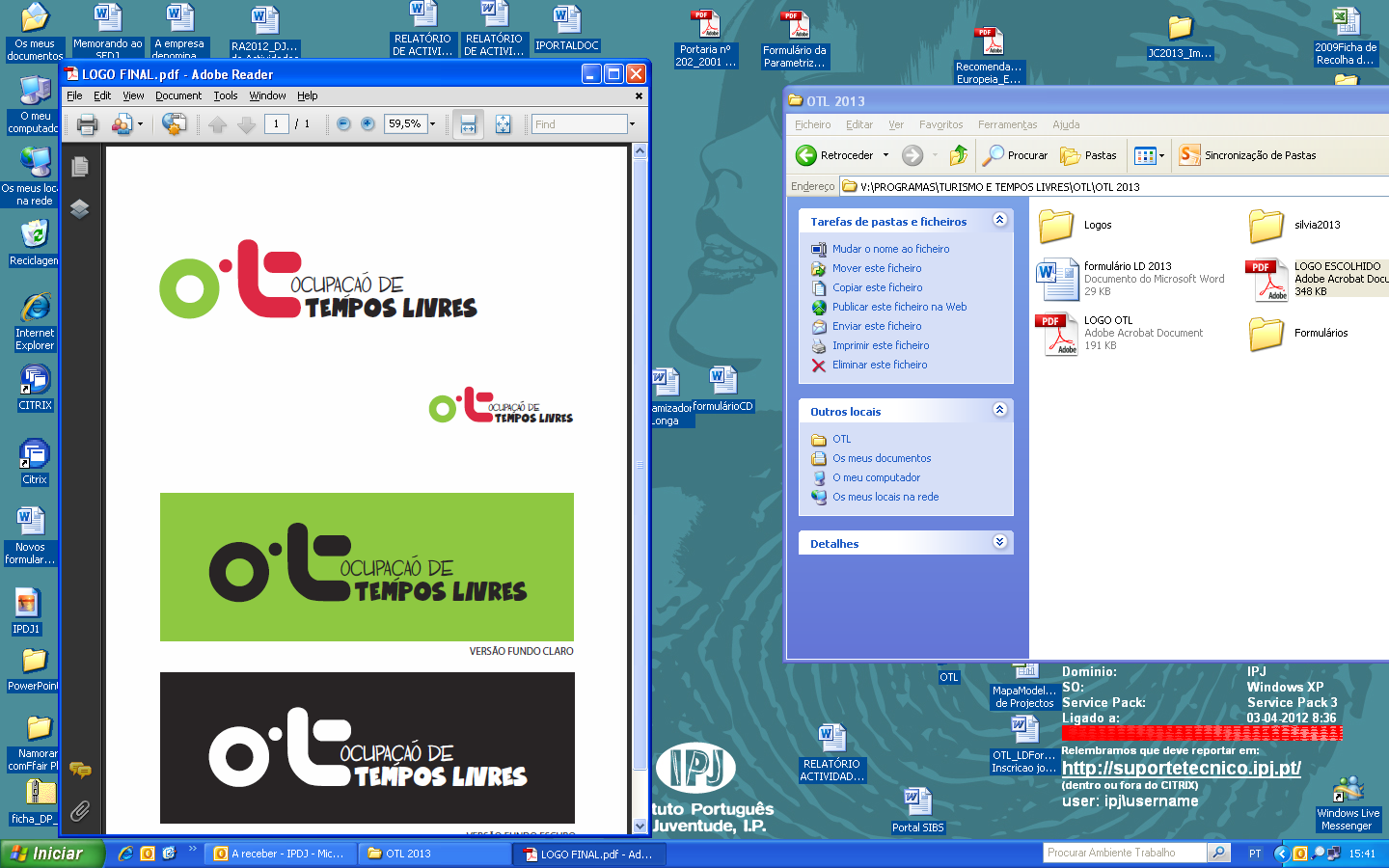 A preencher pelos Serviços do IPDJDireção Regional de: Lisboa e Vale do Tejo Data de entrada:_______/_______/2016Entrada n.ºAssinatura: ______________________Aprovado: Período: ______/______ 2016 a ______/______ 2016Concelho: __________________________________Distrito: ____________________________________Jovem Dinamizador/aEntidade PromotoraNome:Morada:Cód. Postal:Localidade:Concelho:Distrito:Telefone:ou:Fax:e-mail:Número de Identificação Fiscal (NIF):Número de Identificação Bancária (NIB):Desempregado(a)À procura do primeiro empregoEmpregado Associações juvenis inscritas no Registo Nacional de Associativismo Jovem (RNAJ);Clubes Desportivos, Associações de Modalidade e Federações Desportivas);Organizações Não-Governamentais;Instituições Particulares de Solidariedade Social (IPSS), Misericórdias e Mutualidades;Câmaras Municipais;Juntas de Freguesia;Entidades Privadas com fins lucrativosOutras entidades privadas sem fins lucrativos. Qual? Nome:Morada:Cód. Postal:Localidade:Concelho:Distrito:Telefone:ou:Fax:e-mail:Número de Identificação Fiscal (NIF):EmpreendedorismoInvestigaçãoAssociativismoSocioculturalCriativaDesenvolvimento agrícolaOutra de reconhecido interesse. Qual?_____________________________________________________________________________Nome:Morada:Cód. Postal:Localidade:20%40%60%80%100%AssinaturasAssinaturasAssinaturasRepresentante legal e carimbo Representante legal e carimbo Jovem Dinamizador/aEntidade Promotora Entidade Parceira Data: // 2016